Уважаемая, Ирина Анатольевна.
Моя внуки, Качалов Николай Александрович и Качалова  Елизавета Александровна воспитанники вверенного вам детского сада.
Прошу принять мои, родителей Николая и Елизаветы поздравления и наилучшие пожелания в связи с наступающим  Новым 2020 годом!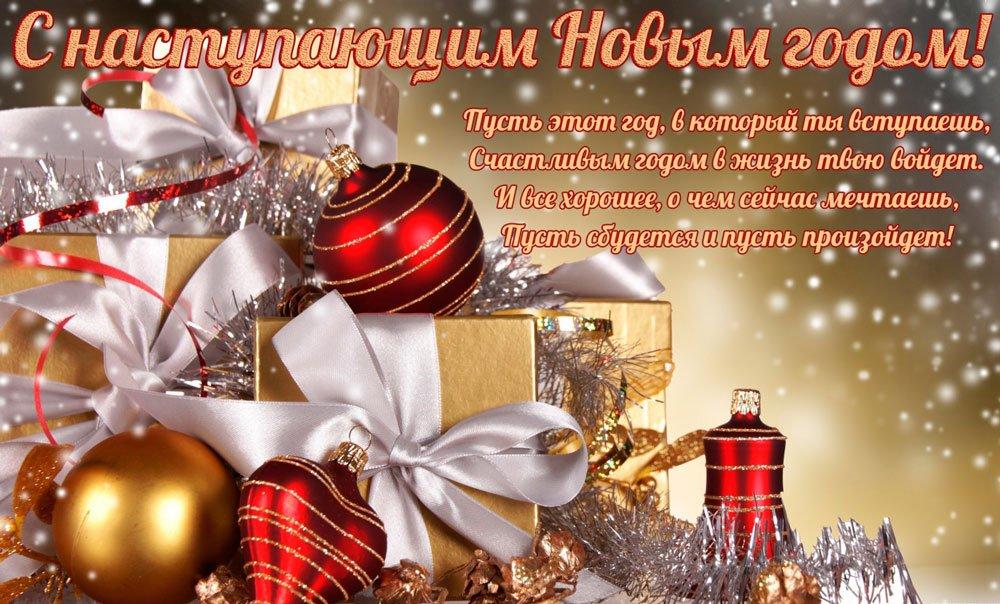 
Благодарю  вас и весь женский  коллектив детского сада за ваш не легкий и благородный труд. Большое спасибо.
Прошу вас передать поздравления и слова благодарности сотрудникам, непосредственно работающими с Николаем и Елизаветой: воспитателям Кижаевой Татьяне Николаевне, Цибизовой Екатерине Валерьевне, Бачериковой Елене Ивановне, Айриян Ирине Александровне!В знак признательности и уважения примите поздравительную видео-открытку, которую можно посмотреть по ссылке:https://cloud.mail.ru/public/24pq/41hCeVDDYС уважением
Владимир Качалов